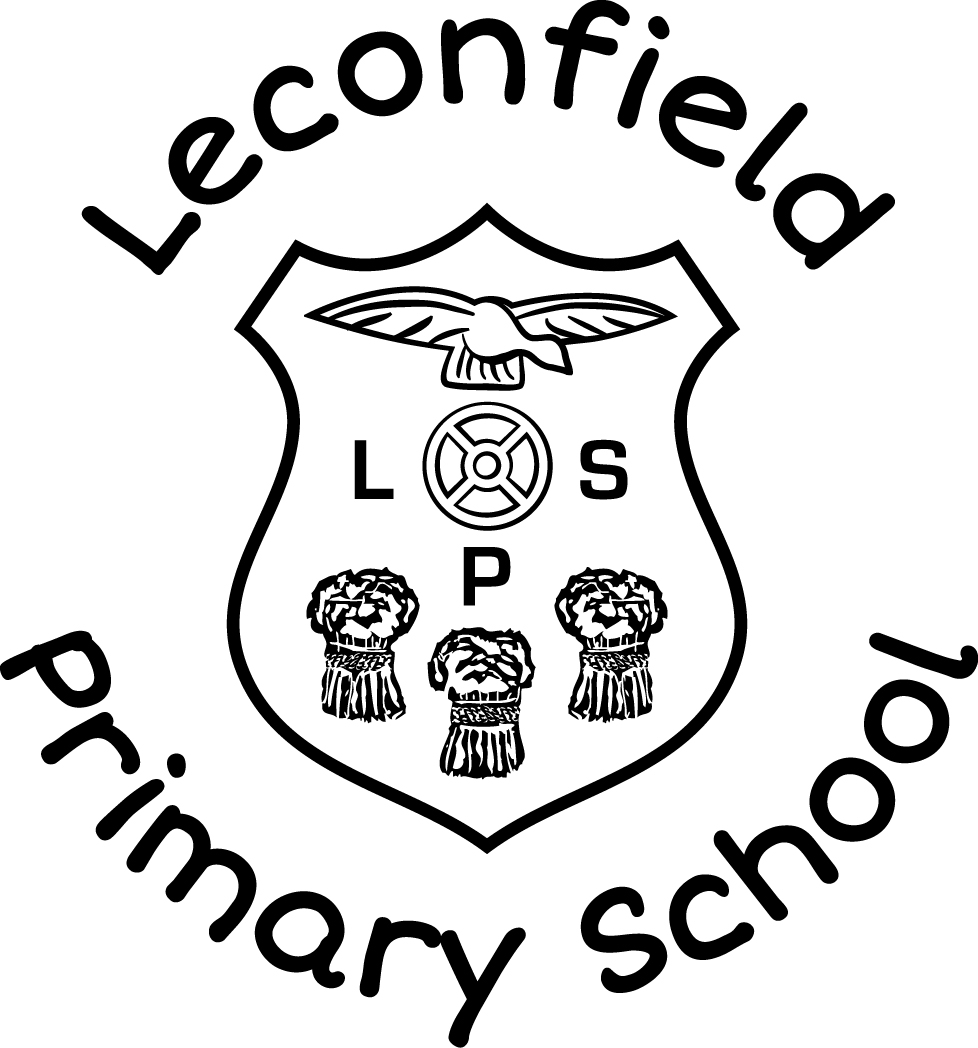 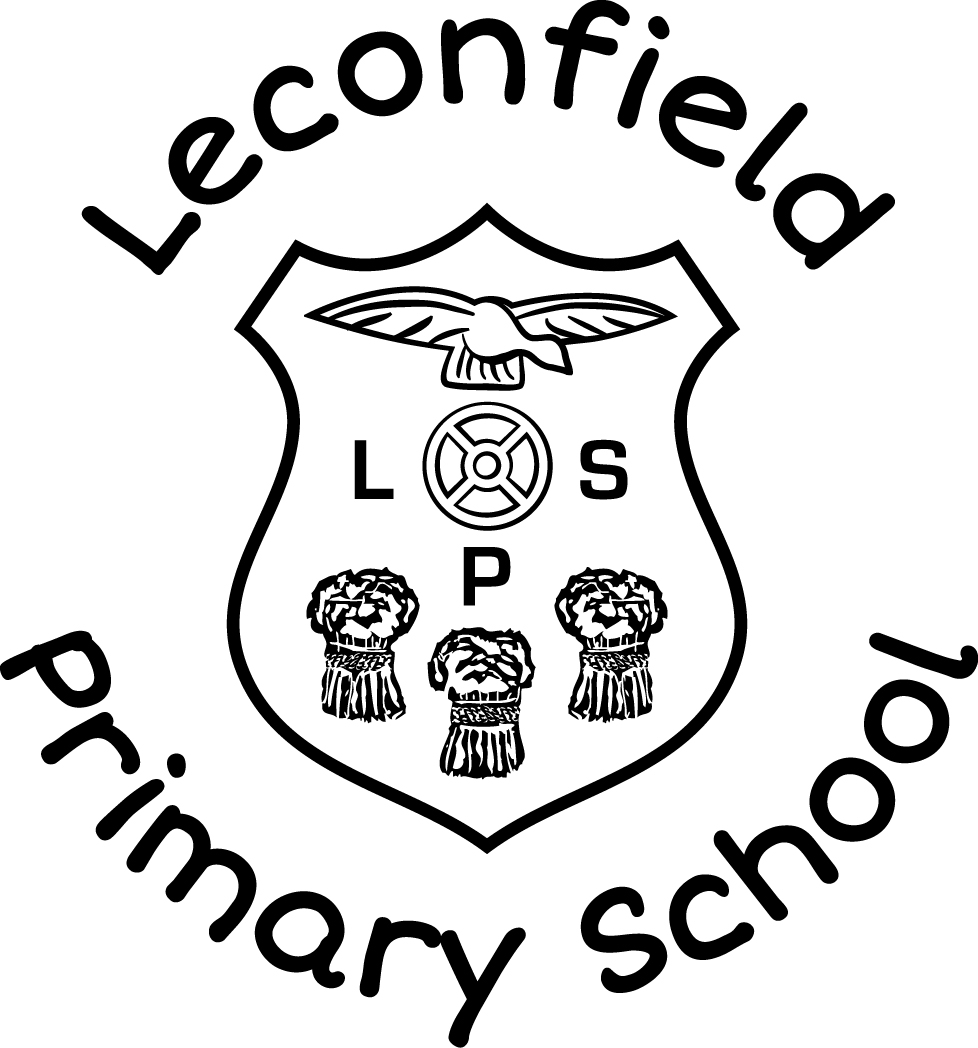 Please complete and return this form to the school office or the Club ASAP.  Breakfast Club spaces are very limited and places will be given on a first come, first serve basis.Breakfast ClubAfter School ClubBreakfast ClubAfter School Club19.02.18TRAININGTRAINING19.03.1820.02.1820.03.1821.02.1821.03.1822.02.1822.03.1823.02.1823.03.1826.02.18EASTER HOLSEASTER HOLS27.02.1828.02.1801.03.1802.03.1805.03.1806.03.1807.03.1808.03.1809.03.1812.03.1813.03.1814.03.1815.03.1816.03.18